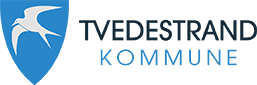 Kommuneplanens arealdel 2024 -2036Planbestemmelser og retningslinjerRevidert 21.03.2024INNLEDNINGBestemmelser til kommuneplanens arealdel for Tvedestrand kommune hjemles i plan- og bygningsloven (pbl) §§ 11-8, 11-9, 11-10 og 11-11. Bestemmelser er gjeldende for kommuneplanens arealdel og angis i kapittel 2 – 9.Rettsvirkning av kommuneplanens arealdel (pbl § 11-6) Kommuneplanens arealdel fastsetter framtidig arealbruk for de ulike områder og er ved kommunestyrets vedtak bindende for alle nye tiltak som nevnt i plan- og bygningsloven § 1-6 jf. § 20-1 første ledd, bokstav a til m.Tiltak etter § 1-6 må ikke være i strid med kommuneplanens arealformål og generelle bestemmelser, samt bestemmelser knyttet til arealformål og hensynssoner.Virkninger av planen og forhold til godkjente reguleringsplaner (pbl § 11-8 bokstav f, jf. pbl § 1-5 andre ledd) Tidligere stadfestede og egengodkjente regulerings- og bebyggelsesplaner med bestemmelser skal fortsatt gjelde og er vist som hensynsone H 910.Der reguleringsplan/bebyggelsesplan ikke angir arealformål, gjelder kommuneplanens formålsangivelse. Der reguleringsplaner ikke har bestemmelser for aktuelle tiltak er det kommuneplanens bestemmelser som skal legges til grunn.  GENERELLE BESTEMMELSER (pbl§11-9)Generelle bestemmelser gjelder i hele kommunen, uavhengig av arealformål.Plankrav Før det kan skje tiltak nevnt i pbl § 20-1 første ledd bokstav a, b, d, e, g, k, l og m stilles krav om reguleringsplan for:Nye utbyggingsområder (planlagte/fremtidige).Etablering av mer enn 1 bolig i områder for eksisterende boligbebyggelse.Opprettelse av nye boligeiendommer/etablering av nye boenheter i områder med nedsatt konsesjonsgrense – Sandøya og Borøya (Lyngør er underlagt områderegulering av 2022).Opprettelse av nye fritidsboligeiendommer/etablering av nye fritidsboliger.Områder for råstoffutvinning/masseuttak utover uttak av 10 000 m³.Områder for etablering av grav- og urnelunder.Nye områder for småbåthavner, og utvidelse av eksisterende småbåthavner med mer enn 15 båtplasser.Etablering av nye næringsbygg og ved endring av eksisterende næringsbygg med nytt bruksareal over 800m2.Etablering og vesentlig utvidelse av institusjoner, som barnehager, skoler med mer.Utbygging innenfor områder omfattet av hensynssone H310 og H320 og i områder med marin leire. Retningslinje: Når private forslag til reguleringsplaner fremmes for behandling, skal kommunens mal for planfremstilling være fulgt. Herunder skal det være redegjort for hvordan det regulerte området inngår i en større sammenheng i forhold til teknisk og sosial infrastruktur, energiforsyning, servicetilbud, planlagt utbygningsmønster, samfunnssikkerhet, grønnstruktur og overvannshåndtering m.m. Rekkefølgekrav for etablering av nye boliger og fritidsboliger (med og uten plankrav)Før det kan gis tillatelse til etablering av nye boliger/fritidsboliger må løsninger for følgende forhold være avklart:Teknisk infrastruktur (Overvann, vann og avløp og energiforsyning). Utbyggere kan bli pålagt anleggsbidrag for oppgradering av løsninger for overvann, vann og avløp for å sikre tilstrekkelig kapasitet.Parkering må være minimum som beskrevet i kommunens vegnorm. På øyer uten broforbindelse må det dokumenters parkering på landsiden, samt båtplass på øya. Boliger skal ha trafikksikker adkomst.Arealer til lek (gjelder boligformål).Kartlegging av turstier for allmenheten, samt mulighet for etablering av nye.Eventuell skjerming mot støy jf. best. i pkt. 5.4.Skred- og flomfare, og kartlegging av flomveier og tilhørende avbøtende tiltak. Blågrønn struktur og håndtering av overvann.Krav til tilstrekkelig slokkevann min. 20 l/s, og tilgjengelighet for slokkevann ved brann skal være avklart og framgå av tekniske planer. Rekkefølgekrav for vann- og avløpsanleggFør realisering av nye utbyggingsområder på Sandøya og Borøya må kapasiteten på Grofjell høydebasseng økes. I forbindelse med realisering av utbyggingsområder i området Skuggevik – Hantho må forsyningssikkerheten for drikkevann i området styrkes. Dette gjelder følgende områder: B18, B26 og B27.I forbindelse med realisering av utbyggingsområder i forsyningssonen til Grenstøl høydebasseng må bassengkapasiteten i området utvides. Dette gjelder følgende utbyggingsområder: B11, B17, B19, B22, B26, B28, B29, B31, B35, B37, N4, N6, samt fortetting i eksisterende områder Glastadheia og Bronsbu. I forbindelse med realisering av utbyggingsområder øst for Sagesund hvor avløpet har tilrenning til Tvedestrand renseanlegg må overføringskapasiteten mellom Borøya og renseanlegget økes.I forbindelse med utbygging av nye områder for boliger og fritidsbebyggelse hvor avløpet har tilrenning til Gjeving renseanlegg må anleggets kapasitet økes.Rekkefølgekrav for etablering av gang- og sykkelveiFør realisering av ubyggingsområder sør for Slotta må det etableres gang- og sykkelvei. Dette gjelder følgende områder: B11, B18, B26, B27, B28, B29, B36, B37Retningslinje: Type infrastruktur og eventuelle rekkefølgebestemmelser som gjelder for de enkelte utbyggingsområde fastsettes i planprosessen. Senterstruktur og handelHandelsetableringer skal skje i samsvar med den til enhver tid gjeldene regionale plan for senterstruktur og handel og kommunens vedtatte reguleringsplaner.Utbyggingsavtaler (pbl § 11-9 nr. 2 jf. § 17-2)Det kan forhandles om og inngås utbyggingsavtale for å gjennomføre arealplaner. Kvalitetskrav og kostnader mv. i forbindelse med opparbeidelse og overdragelse av arealer og anlegg til kommunen avtales i det enkelte tilfelle.Retningslinje: Ved varsling av oppstart av planarbeid skal det også varsles om eventuelle utbyggingsavtaler.Estetiske krav til bebyggelsen – hensyn til landskap og kulturminner (pbl § 11-9 nr. 6 og 7)Nye bygninger og anlegg, samt endring av eksisterende, skal utformes i samspill med omgivelsene og bebyggelsens karakter og form. Bebyggelsen skal ha bygningsformer, volumer og materialvalg som er tilpasset omgivelsene. Det bygde miljøet skal fremme gode gate- og uterom, og ta vare på og utvikle eksisterende vegetasjon og landskapsbilde.Kulturverdier skal ivaretas, både ved ombygging og nybygging.Alle tiltak etter pbl § 20-1 som vil berøre fredete kulturminner, kan ikke finne sted før antikvarisk myndighet har fått melding om tiltaket og vedkommende myndighet har gitt dispensasjon eller tillatelse på annen måte, jf. kulturminnelovens §§ 8, 15, 15a, 19 og 20.I alle plan- og byggesaker skal det inngå en redegjørelse for og vurdering av tiltakets estetiske sider, i forhold til seg selv og i forhold til de naturlige- og bygde omgivelser.Riving av bygg (pbl §20-1)Ved riving av næringsbygg, bolig eller fritidsbolig skal det dokumenteres at riving er nødvendig. Det skal dokumenteres hvordan rivningsavfall deponeres, gjenvinnes og gjenbrukes. Variert boligsammensetning (pbl § 11-9 nr. 5)Lokal variasjon i boligsammensetning, bygningstyper og boligstørrelser skal vurderes i plansammenheng og i den enkelte byggesak. Krav til uteoppholdsareal (pbl § 11-9 nr. 5)Innenfor sentrum:For nye leilighetsbygg skal det per boenhet avsettes minimum 15 m² uteoppholdsareal der minimum 5 m² av disse skal være i fellesareal.Utenfor sentrum:Minste uteoppholdsareal (MUA) pr. enebolig er 100 m².For enebolig med leilighet/hybel er minste MUA 150 m².For rekkehus/flermannsboliger er minste MUA 50 m² per boenhet. Deler av arealet kan etter vurdering avsettes i fellesareal.Krav til lekeplasser (pbl § 11-9 nr. 5)Ved utbygging av 4 – 10 boenheter skal det etableres sandlekeplass på minimum 50 m2.Lekeplassen skal inneholde areal til sandlek og sitteplasser til voksne og barn. Lekeplassen skal være innegjerdet. For hver 10. boenhet skal det etableres lekeplass på minimum 70 m2.Lekeplassen skal minimum inneholde 3 ulike typer utstyr til lek og aktivitet og sitteplasser til voksne og barn. Innegjerdes ved behov (sikkerhet). For hver 50. boenhet skal det etableres kvartalslekeplass.Lekeplassen skal minimum inneholde 5 ulike typer utstyr differensiert i aldersgruppen fra 0 – 13 år og inneholde areal egnet for ballspill. Arealet skal være tilfredsstillende belyst for å gi trygghet og fremme hensiktsmessig bruk. Kvalitetskrav til lekeplasser (pbl § 11-9 nr. 5)Lekeareal skal legges i tilknytning til områder for grønnstruktur der det ligger til rette for dette, slik at det oppmuntres til å benytte natur i leken. Verdifull vegetasjon og andre naturelementer skal i størst mulig grad bevares og integreres. Lekeareal skal ha gode solforhold, slik at det er sol på minst halvparten av  arealet kl. 15 vårjevndøgn.Lekeareal skal være skjermet mot biltrafikk, støy, forurensing, annen helsefare,  samt de mest fremherskende vindretninger.Lekeareal skal ha trafikksikker atkomst via fortau, gangveier, turvei eller   gatetun.Lekeareal skal utformes som møteplasser i nærmiljøet som gir mulighet for  samhandling mellom barn, ungdom, voksne og eldre.Lekeplasser skal være tilfredsstillende belyst for å gi trygghet fremme hensiktsmessig bruk.Uavhengig av antall boenheter/type boliger skal lekeplasser i størst mulig grad være tilpasset alle og universelt utformet. Dette gjelder tilgjengelighet til området, valg av lekeapparat og tilgjengelighet til disse.Minst 1 apparat skal være funksjonsåpent.Interne gangveier til lekeapparatene og areal til sitteplass skal ha fast dekkeAreal med støyforhold over 55 dB(A) skal ikke regnes med i areal til lek og aktivitet.Lekeplass skal ha en avstand til trafokiosker og andre tekniske installasjoner, eks. renovasjon, på minimum 20m. Avstand fra høyspent luftspenn til lekeplass skal være 30-60 meter avhengig av strømstyrken.Universell utformingVed oppføring av publikumsrettede bygninger, fellesarealer, trafikkanlegg mv. I offentlig rom skal utformingen tilrettelegge for bruk av alle. Det vil si at prinsippene for universell utforming skal legges til grunn. Ved utarbeidelse av reguleringsplaner skal det redegjøres for hvordan universell utforming sikres internt i planområdet, og om relevant; i forhold til tilstøtende eiendommer. Unntak fra UU kan gis i områder med spesielle bevaringshensyn.Skilt og reklame Det skal være samsvar mellom skilt/reklame og virksomheten i bygningen. Som utgangspunkt tillates maksimum ett skilt pr. bygning/virksomhet. Lyssetting skal tilpasses bygningstype. Skilt må ikke dekke/berøre arkitektoniske særtrekk på bygninger. Størrelse, farge og materialbruk skal tilpasses bygningens fasade og miljøet rundt. Heldekkende reklamefolie på glassflater er ikke tillatt. Takreklame/skilt tillates ikke.Skilt, markiser og andre innretninger ut over fortau og annen offentlig grunn må ikke hindre ferdsel eller være til fare for omgivelsene.Fri høyde under uthengsskilt må være minst 2,5 m og fremspringet kan maks. være 0,6 m.Kommunen kan gi pålegg om å fjerne eller endre enhver innretning når den etter kommunens skjønn virker skjemmende i seg selv eller i forhold til omgivelsene, eller virker sjenerende. Innretninger som antas å medføre fare, kan i alle tilfelle kreves fjernet ved pålegg fra kommunen. Ledninger og kablerStrømledninger, fiberkabler o.l. skal fortrinnsvis legges i bakken. Gamle installasjoner som ikke er i bruk skal fjernes. BryggerBrygger skal ikke overstige 16 m2 pr eiendom, og kan ha maks 6 meter bryggefont. Det kan tillates utriggere på inntil 6 meter dersom det ikke er i strid med andre hensyn. Blåser, kuler og flaggbøyer er søknadspliktig etter havne- og farvannslovenRetningslinje brygger: Det kan tillates andre mål enn de som er oppgitt over dersom terreng, vannstand eller øvrige hensyn tilsier at det er hensiktsmessig. Bryggene skal utformes med trygg fortøyning av båter og sikker ilandstigning som formål. I områder avsatt til hensynssone kulturmiljø H570 og tilgrensende områder, vil det som regel være spesifikke hensyn som må ivaretas gjennom utforming og materialbruk. Restaurering av lovlig etablerte brygger er tillatt. Brygger som er oppført før 1975 anses som lovlig etablerte også uten at det er gitt formell tillatelse. SjøboderDet tillates oppføring av sjøboder på inntil 15 m² BYA i utbyggingsområder innenfor byggegrense mot sjø. Maksimal mønehøyde: 4,0 m målt fra gjennomsnittlig, ferdig planert terreng. Sjøbodene skal utformes med dør uten vindu og ellers ikke mer enn to vinduer, hvert med glassareal inntil 0,5 m². Ark og kvist og takopplett tillates ikke. Det tillates ikke bruksendring av sjøboder til beboelse. Det kan tillates større fotavtrykk ved etablering av fellesboder. Fellesboder skal være tilpasset terreng og stedets estetiske føringer. Fellesboder kan være maks 15 m² pr bod. Retningslinje sjøboder: I områder avsatt til hensynssone kulturmiljø H570 kan det være spesifikke hensyn som må ivaretas gjennom utforming og materialbruk. SandstrenderDet kan tillates vedlikehold av offentlig tilgjengelige sandstrender til allmenn bruk. Etablering av private sandstrender er ikke tillatt.Vedlikehold/påfylling er søknadspliktig etter plan- og bygningsloven og kan være søknadspliktig etter forurensningsloven. Retningslinje sandstrender: Det må gjøres en miljøfaglig vurdering av kommunen før byggesøknaden tas til videre behandling. Utvendig belysningVed utarbeiding av reguleringsplaner for nye utbyggingsområder skal det utarbeides en belysningsplan som del av teknisk plan hvor det skal tas hensyn til lysforurensning og miljøpåvirkning. Solceller og alternative energikilderI områder omfattet av hensynssone kulturmiljø (H570) må tiltaket avklares med kommunen, da det kan være søknadspliktig. Miljøforhold og samfunnssikkerhet (pbl § 11-9 nr. 8)For alle planer og tiltak i områder med registreringer av marin leire, skal det gjøres fagkyndige vurderinger og undersøkelser for å avklare om det er fare for skred/kvikkleire. Rapport vedlegges som eget dokument for reguleringsplaner og byggesøknader. Alle vurderinger skal gjennomføres etter gjeldene krav og i tråd med NVEs veileder. Ved nybygging skal det tas hensyn til forurenset grunn, radon, elektromagnetisk stråling, luftforurensing, støy og annen forurensning.Det skal vises stor forsiktighet med nedbygging eller oppgraving av myr.I områder med registrerte naturtyper skal det dokumenteres at disse ikke blir vesentlig berørt ved nye tiltak. Overvann og bekkeløp (pbl § 11-9 nr. 3 og 6)Eksisterende bekker skal bevares så nært opp til sin naturlige form som mulig. Lukkede vannveier bør åpnes og restaureres i den grad det er praktisk gjennomførbart.I arealplaner skal terreng- og overflateutforming, grønnstruktur, vegetasjon og overvannshåndtering samordnes og framgå av tekniske planer. Man må påregne bruk av permeable flater og naturlige fordrøyningsløsninger.Dersom kommunen mener det er behov, skal det ved regulering utarbeides et konsept for overvannshåndtering. Konseptet skal vise prinsippløsninger for området og skal legges til grunn for videre detaljprosjektering. Som hovedregel skal overvann håndteres lokalt og åpent, og fortrinnsvis på egen eiendom.Flomveier (pbl § 11-9 nr. 5)Der det er behov skal det avsettes areal for nye flomveier. Bygninger og anlegg skal utformes slik at naturlige flomveier bevares og tilstrekkelig sikkerhet mot oversvømmelse oppnås.Støy (pbl § 11-9 nr. 6)Ved planlegging av ny støyende virksomhet eller ny støyfølsom bebyggelse og utvidelse av slike skal tiltakshaver utarbeide støysonekart samt foreslå og avveie avbøtende tiltak som vil redusere eller skjerme for støy.Retningslinje: Miljøverndepartementets retningslinje for behandling av støy i arealplanlegging T-1442 (eller de til enhver tid gjeldende statlige retningslinjer for behandling av støy i arealplanlegging) skal legges til grunn for all planlegging og byggesaksbehandling i kommunen.Byggegrenser og plassering av bygg (pbl § 11-9 nr.5)Byggehøyde over havet For bygninger langs med sjø skal 1.etg gulv ikke være under kote +3.0. Under dette nivå tillates bare konstruksjoner som tåler høyvann/stormflo uten behov for reparasjoner.Offentlig vei skal ikke planlegges eller anlegges under kote +2.00.Utomhusanlegg ved nærings-, service- eller offentlige bygg skal ikke planlegges eller anlegges under kote +2.0. Ref. kartgrunnlag NN2000Byggegrense til dyrka mark Med mindre annet er angitt i plan, kan det ikke bygges eller fradeles nærmere enn 20 meter fra fulldyrka- og overflatedyrket mark. Byggegrense til vassdrag Med mindre annet ikke fremkommer av unntakene under, tillates ikke tiltak etter pbl § 20-1 jf. § 1-6 i 50-metersbeltet til vassdrag målt fra strandlinje i horisontalplanet ved alminnelig flomvannstand. Forbudet gjelder også bekkeløp med årssikker vannføring i et belte på 20m.Unntak for mindre tiltak etter pbl §§ 20-4 og 20-5 på bebygd eiendom inntil 15m fra strandlinje målt i horisontalplanet ved alminnelig flomvannstand.Unntak for mindre tiltak etter pbl §§ 20-4 og 20-5 på bebygd eiendom inntil 10m fra bekkeløp med års-sikker vannføring målt i horisontalplanet ved alminnelig flomvannstand.Mindre tiltak etter pbl §§ 20-4 og 20-5 på bebygd eiendom kan plasseres nærmere enn angitt i kulepunktene over, men ikke nærmere enn eksisterende bolig/hovedbygning på samme eiendom.Fasadeendring jf. pbl 20-1 bokstav c tillates uavhengig av avstand til vassdragByggegrenser i 100-metersbeltet Følgende steder i plankartet er det angitt konkrete byggegrenser mot sjø som tilsidesetter byggeforbudet i 100-metersbeltet:Byggegrenser til offentlig veiByggegrense langs kommunal vei fastsettes i henhold til den enhver tid gjeldende Veinorm for Tvedestrand kommune. For kommunal vei på Sandøya fastsettes byggegrense 4 m fra senter veg. Grønnstruktur (pbl § 11-9 nr. 6)Ved fortetting og utbygging av nye og eksisterende byggeområder skal grønnstrukturen ivaretas og utvikles, herunder turveier, stier, tråkk og andre gang- og sykkelforbindelser til mark, vassdrag og sjø, sammenhengende grøntdrag, grønne lunger og områder for lek og rekreasjon.Vei og Transport (pbl § 11-9 nr. 3)Kommunal veinorm skal legges til grunn for alle tiltak som berører veinettet. Alle søknadspliktige tiltak etter pbl § 20-1 skal ta hensyn til tilgjengelighet for gående, syklende og reisende med kollektivtransport, trafikksikkerhet og fremkommelighet på berørt veinett.Korte og trafikksikre gangforbindelser til viktige målpunkt, herunder lokale tjenestetilbud og kollektivholdeplass skal ivaretas i all arealplanlegging.Det skal maks opparbeides én avkjørsel pr eiendom. Unntak kan gis for næringseiendommer som har vareleveranser for tunge kjøretøy.Parkering (pbl § 11-9 nr. 5)Med mindre annet følger av plan skal det sikres parkering i henhold til enhver tid gjeldende Veinorm for Tvedestrand kommune.Det skal tilrettelegges for etablering av gode lademuligheter for el-biler ved nye parkeringsanlegg. For småbåthavner og felles bryggeanlegg som ikke er direkte knyttet til bolig-/fritidsboligeiendommer skal det avsettes minimum 0,4 p-plass pr. båtplass. Krav og retningslinjer for sykkelparkering Det skal etableres minst 1,5 plass pr. boenhet i bygg med 3 eller flere boenheter. Det skal etableres minst 1,0 sykkelplass pr. 100m² BRA forretning. Det skal etableres minst 2,0 sykkelplasser pr. 100m² BRA kontor. Retningslinje: Minst 50 % av plassene bør plasseres i umiddelbar nærhet av inngangsparti, dersom de skal være utendørs på bakkeplan. Det skal tilstrebes overbygg på utendørs sykkelparkeringsplasser, fortrinnsvis minst 30 % av plassene. Frikjøp fra parkeringskravInnenfor sentrumsavgrensing vil parkeringskravet for bil alternativt kunne oppfylles ved frikjøp jfr. Veinorm for Tvedestrand kommune. For hver manglende biloppstillingsplass innbetaler byggherren til kommunen et kontantbeløp etter gjeldende satser vedtatt av kommunestyret. Innbetalte beløp kan bare nyttes til opparbeiding av offentlige parkeringsplasser. Beløpet skal være innbetalt til parkeringsfondet før det gis igangsettingstillatelse.Retningslinje: Kommunens Veinorm skal legges til grunn ved behandling av avvik fra parkeringskrav, og bruk av frikjøpsordningen.Vannforsyning og avløp (pbl § 11-9 nr. 3)Den til enhver tid gjeldende Vannstandard utgitt av Norsk Vann med lokale tillegg, skal legges til grunn ved prosjektering og utbygging av vann- og avløpsløsninger så langt plan- og bygningsloven med tilhørende forskrifter tillater dette.Der Vannstandard etter første ledd skal legges til grunn, kan kommunen gjøre unntak fra kravene i standarden ved behandling av søknad om byggetillatelseI medhold av pbl. § 30-6 har all bebyggelse, inkludert eksisterende og ny fritidsbebyggelse, krav om tilknytning til offentlig vann og avløpsnett, dersom det etter kommunens skjønn ikke vil være forbundet med uforholdsmessig stor kostnad, eller andre særlige hensyn tilsier at det bør gjøres unntak fra kravet.I områder hvor det er/eller vil bli etablert større offentlige anlegg, gis det ikke utslippstillatelser for avløp fra enkelthusanlegg. Forbudet gjelder både utslipp av sortvann og gråvann.Tett tank godkjennes bare for toalettavløp, og bare i kombinasjon med godkjent renseløsning for gråvann.For alle reguleringsplaner skal det før planen sendes på høring utarbeides en rammeplan for vann og avløp, som inkluderer overvannshåndtering og flomveier. Planen skal godkjennes av kommunen. Byggeavstand fra ytterste kommunale eller felles private hovedrør skal være minimum 4 meter. For nye byggeområder og ved opparbeidelse av disse, skal det dersom kommunen mener det er nødvendig, installeres kommunal hovedvannmåler på ledningsnett i tilknytningspunktet til kommunalt anlegg, før området tas i bruk.BESTEMMELSER TIL KOMMUNEPLANENS AREALFORMÅL (pbl § 11-10) Bebyggelse og anlegg (pbl § 11-10 nr. 5)Eksisterende godkjente fritidsboliger, behandles som fritidsbolig uavhengig av arealformål i utbyggingsområder. Det samme gjelder eksisterende godkjente boliger.Fortetting boligFortetting på eksisterende boligtomter kan skje ved etablering av flere boenheter på samme eiendom eller ved fradeling. Fradeling kan kun tillates der tomtestørrelse, topografi og andre stedlige forhold tilsier det. Både gjenværende og fradelte boligtomter skal være tilstrekkelig til å romme bolig, garasje og andre bygg. Både ny og gjenværende boligtomt skal ha tilfredsstillende adkomst. Parkering skal kunne løses i samsvar med kommunens norm. Landskapshensyn skal ivaretas ved utbygging. Utbyggingens synlighet skal vurderes og grønne forbindelser skal ivaretas og forbedres. Fortetting skal ikke forringe rekreasjonsarealer i området. Fortetting skal tilføre strøket/naboskapet kvaliteter.FritidsbebyggelseDet tillates samlet BYA på inntil 120 BYA for uregulerte eiendommer i områder avsatt til fritidsbebyggelse/boligbebyggelse. Parkeringsareal for inntil to parkeringsplasser medregnes ikke.Boligbebyggelse Uregulerte boligeiendommer utenfor 100-meters beltet
Det tillates BYA 30% på hver eiendom inntil 300 m² BYA. Uregulerte boligeiendommer i områder med avsatt byggegrense i 100-metersbeltet
Det tillates samlet BYA på inntil 250 m² på hver eiendom. Parkeringsareal for inntil to parkeringsplasser medregnes ikke.Bolig: maks mønehøyde 8 meter Anneks: inntil 30 m² (BYA). Maks mønehøyde 4 mGarasje/uthus: inntil 50 m² (BYA). Maks mønehøyde 5 mOvernevnte BYA/høyder gjelder ikke i områder underlagt hensynssone H570 – Bevaring kulturmiljø forutsatt at samlet BYA på inntil 250 m2 overholdes. Areal, proporsjoner og byggehøyder skal tilpasses landskap og det eksisterende bygningsmiljøet. Retningslinje plassering av bebyggelsen: bebyggelsen skal fortrinnsvis samles slik at tiltak ikke bidrar til nedbygging av ubebygde naturområder. Det skal legges vekt på stedlige forhold som byggeskikk, landskap og topografi samt i hvilken grad tiltaket bidrar til større grad av privatisering i strandsonen.  Boligbebyggelse B17Det må gjøres undersøkelser av mulige kvikkleireforekomster før området kan utbygges. Dokumentasjon på grunnforhold må vedlegges planinitiativ. FritidsbebyggelseDet tillates samlet BYA på inntil 120 BYA for uregulerte eiendommer i områder avsatt til fritidsbebyggelse/boligbebyggelse. Parkeringsareal for inntil to parkeringsplasser medregnes ikke. Begrensninger for bebyggelsen:Fritidsbolig: maks mønehøyde 4 meter ved flatt tak, 5 m på sal- og pulttak. Anneks: inntil 30 m² (BYA). Maks mønehøyde 4 m.Garasje/uthus: 50 m² (BYA). Maks mønehøyde 4 m.Overnevnte BYA/høyder gjelder ikke i områder underlagt hensynssone H570 – Bevaring kulturmiljø her forutsettes at samlet BYA på inntil 120 m² overholdes. Retningslinje plassering av bebyggelsen: bebyggelsen skal fortrinnsvis samles slik at tiltak ikke bidrar til nedbygging av ubebygde naturområder. Det skal legges vekt på stedlige forhold som byggeskikk, landskap og topografi samt i hvilken grad tiltaket bidrar til større grad av privatisering i strandsonen.  Bygg uten beboelse (garasjer, uthus, anneks og liknende skal underordne seg hovedbygget for beboelse vedr. høyde, lengde og bredde. Retningslinje for fritidsboliger i LNF områder: I LNF-området gjelder byggeforbudet, og det må det gjøres en konkret dispensasjonsvurdering før det kan tillates utvidelser av bebyggelsen. Det skal legges vekt på god landskapstilpasning for både bebyggelse og parkering.Pkt 2.5 legges til grunn for riving/nybygg av eksisterende bebyggelse Kombinert bebyggelse- og anleggsformål – skoletomtene i sentrum, Holt, Dypvåg og Songe (KBA 1-4)Nærmere angitt kombinasjonsformål: bolig/forretning/tjenesteyting. Sentrumsformål Områder for sentrumsformål kan ha blandet formål bolig, forretning, kontor eller tjenesteyting.I områder avsatt til sentrumsformål er det ikke tillatt å etablere boligformål på gateplan innenfor eksisterende bebyggelsesstrukturer. Andre typer bebyggelse og anlegg – renovasjonsanlegg (A1)Området kan benyttes til deponi og renovasjonsvirksomhet. Områdene skal tildekkes med jordmasser og tilbakeføres til LNF når deponiene er ferdigstilt. Fritids og turistformål  Seilerhytta (FT 1)Innenfor formålet kan det etableres bebyggelse og anlegg som tilrettelegger for DNT sine aktiviteter. Nye bygg kan ikke overstige dagens mønehøyde.Risøya (FT 2)Området kan benyttes til leir- og festivalaktiviteter. Det tillates ikke oppføring av permanente bygninger. Råstoffutvinning R1Innenfor område R1 tillates det ikke masseutskifting av eksisterende myr. Andre typer bebyggelse og anlegg – sjøboderA2 – det tillates ikke sprenging innenfor området. Før det gis igangsettingstillatelse skal allmennheten være sikret adkomst over bryggene for å komme ut i regulert friluftsområde.Bruk og vern av sjø og vassdrag (pbl § 11-11 nr. 4 jf. § 1-8)Formålet gjelder flerbruksområde i sjø for natur, friluftsliv, ferdsel, farled og fiske.Etablering av akvakultur, utfylling og deponering i sjø, flytebrygger og kaianlegg eller andre tiltak som er i konflikt med natur, friluftsliv, ferdsel eller fiske er ikke tillatt.Utlegging av sjøledninger for vann, avløp, varmepumper, strøm- og telenett kan tillates etter søknad, på havbunnen gitt at det ikke kommer i konflikt med naturmangfoldsloven eller hindrer oppankring i viktige friluftsområder. Kabler og ledninger bør i størst mulig grad samles i traséer. Farled – FL1Innenfor formålet er det ikke tillatt å legge blåser, fiskeredskaper eller annet som kan være til hinder for ferdsel til sjøs.Husbåter Husbåter eller andre typer flytende konstruksjoner beregnet til opphold tillates ikke, med mindre det er regulert til formålet.Flytende badstuerDet kan tillates flytende badstuer for allmennhetens benyttelse, og dersom det ikke forhindrer allmennheten i utøvelse av andre friluftsaktiviteter. Tiltak er søknadspliktig. SmåbåthavnFor småbåthavner og felles bryggeanlegg som ikke er direkte knyttet til boligeiendommer skal det avsettes minimum 0,4 p-plass pr. båtplass. For småbåthavner og felles bryggeanlegg som ikke er direkte knyttet til boligeiendommer skal det sikres tilgjengelighet for allmennheten. SH1 - Utforming og utstrekning på småbåtanlegget må ta hensyn til Hagefjorden som en viktig biled. Før planarbeidet kan igangsettes må det gjøres en kartlegging av naturtyper på sjøbunnen som avklarer endelig utforming av småbåtanlegget. SH5 – registrerte naturforekomster skal ivaretas ved en utbyggingUtbyggingsområde hvor jordloven gjelder (§ 11-10 jf. 11-7 nr. 1)For området Arendal & Omegn Golfklubb gjelder jordlovens §§ 9 og 12 med unntak for mindre endringer på eksisterende byggverk som ikke er oppført til landbruksformål.Landbruk-, natur- og friluftsområder – LNF (pbl § 11-7 nr. 5) I LNF-områder er det ikke tillatt å føre opp ny bebyggelse eller andre varige konstruksjoner eller anlegg, eller fradele tomt som ikke er tilknyttet stedbunden næring basert på gårdens ressursgrunnlag eller allment friluftsformål. Ny landbruksbebyggelse skal, så langt det er driftsmessig forsvarlig, plasseres i tilknytning til eksisterende gårdstun og tilpasses (utforming, tak og takvinkel, materialvalg, fargebruk, vinduer og dører) tradisjonell lokal byggeskikk og eksisterende bebyggelse på gården. Nye bygninger og konstruksjoner skal gis en god plassering i forhold til tun, vegetasjon og landskapsbildeRetningslinje: For hva som mens med stedbunden næring, se veilederen Garden som ressurs - h-2401_garden-som-ressurs.pdf (regjeringen.no).LNF-områder med bestemmelse om spredt boligbebyggelse (pbl § 11-11 nr. 2)Spredt boligbebyggelse som ikke er tilknyttet stedbunden næring er tillatt på eksisterende og framtidige områder nummerert SB1 – SB184, jf. vedlagt tabell over spredt boligbebyggelse. Det står angitt i vedlegget hvor mange boliger som tillates innenfor hvert område. I områdene avsatt til spredt boligbebyggelse er det tillatt med tiltak slik det framgår i tabell 1, jf. pbl § 11-11 nr. 2, med følgende bestemmelser om omfang, lokalisering og utforming: Før det gis tillatelse til tiltak i et område avsatt til LNF(R) med planlagt spredt boligbebyggelse skal det utarbeides en skisse som viser plasseringer av boligtomter, biloppstillingsplasser og atkomstTomter kan bebygges med et samlet prosent tillatt bebygd areal, % -BYA = 30 % og maks. 350 m2 BYA per tomt. Fradeling av tomter og plassering av bygninger skal skje på en slik måte at gamle ferdselsveier og stier opprettholdes evt. erstattes/legges om for allmenn bruk.For etablering av mer enn 1 bolig i områder med eksisterende boligbebyggelse kreves det reguleringsplan.For ubebygde områder stilles det krav om reguleringsplan før tiltak kan finne sted.Før tiltak kan igangsettes må det utredes om tiltaket kan være i konflikt med flom, marin leire, steinsprang eller andre forhold. Hvis tiltaket er i konflikt med noen av de aktuelle forholdene må nødvendige hensyn ivaretas.Jordloven gjelder med tanke på eventuell fradeling eller omdisponering.LNF-områder med bestemmelser om spredt fritidsbebyggelse (pbl § 11-11 nr.2)Spredt fritidsbebyggelse som ikke er tilknyttet stedbunden næring er tillatt på følgende områder og plankrav angitt i pkt 2.1 gjelder ikke for LNFFB 1 og 2.  LNFFB 1 Hallandsheia nord LNFFB 2 Hallandsheia sørLNFFB 3 RønningenBestemmelser til område LNFFB 1-2 Hallandsheia:Det tillates en hytte innenfor hver av de to avgrensninger. Tillatt BYA for den enkelte avgrensning er 30m2, maksimal mønehøyde 3,5m. Terrasse på bakkeplan i tilknytning til fasadeliv kan tillates med et areal på 10m2 inntil 2m fra fasadeliv.Bestemmelser til område LNFFB 3 Rønningen:Innenfor området tillates oppført 4 fritidsboliger/enheter. Det stilles krav om reguleringsplan før tiltak kan finne sted.LNF-områder med bestemmelser om spredt næringsbebyggelse (pbl § 11-11 nr.2)Spredt næringsbebyggelse som ikke er knyttet til stedbunden næring er tillatt på følgende område: LNFNB 1 LangmyrveienDet stilles ikke krav om reguleringsplan innenfor området for tiltak etter §§ 20-4 og 20-5 jf. § 20-1.BESTEMMELSER TIL HENSYNSSONERSikringssone - Drikkevann, H 110 (pbl § 11-8 bokstav a)Østeråvann/Røyvann og Sagvann – vannkilde for hhv. Østerå vannverk og Krokvåg vannverkFor nedbørsfeltet og klausuleringsområdet til Østeråvann/Røyvann og Sagvann gjelder følgende:Innenfor restriksjonsområdene tillates ikke nye bygg- og anleggstiltak eller fysiske inngrep som kan medføre fare for forurensning av vannkilden. Det er ikke tillatt med organisert bading eller etablering av fysiske tiltak som tilrettelegger for bading.Det er ikke tillatt med organisert camping.Avstand fra drikkevannskildens nedbørsfelt til ny bebyggelse skal være minimum 80 meter.Gjødsling er ikke tillatt.Det er ikke tillat å sette ut dyr på beite.All lagring av petroleumsprodukter innenfor nedslagsfeltet, både permanent og midlertidig skal godkjennes av kommunen på forhånd.Risør vannverkDet er egne bestemmelser i reguleringsplan for Risør vannverk for de delene av kommunen som er omfattet av nedbørsfeltet til Auslandsvann. Følgende bestemmelser tas inn i kommuneplanen.Det er ikke tillatt å spre slam fra kloakkrenseanleggAll lagring av petroleumsprodukter skal godkjennes av kommunen på forhånd. Lagring av petroleumsprodukter på tanker større enn 3000 l er ikke tillatt. Tanker inntil 3000 l tillates når de plasseres i tett rom som kan samle opp tankens innhold. Drivstoff kan tillates oppbevart på fat inntil 300 liter.Det er ikke tillatt å anlegge nye veier som ikke er nødvendige for landbruksdriften eller som adkomst til eksisterende bebyggelse. Private veier skal være stengt for alminnelig kjøretrafikk. All veiutbygging i området skal være godkjent av kommunen.Tradisjonell landbruksdrift i henhold til lov og forskrift er tillatt. Vesentlig utvidelse eller nyetablering skal godkjennes av kommunen.Vannklosett er bare tillatt dersom avløpet kan føres ut av nedbørsfeltet eller det kan samles i tett tank. Det kan vurderes om vannklosett kan føres til infiltrasjonsanlegg dersom forholdene for dette er gode. Ordningen skal godkjennes av kommunen.Oppføring av nye bolighus og hytter er ikke tillatt. Unntak kan gis for eventuell kårbolig.Støysone - Skytebane, H 290 (pbl § 11-8 bokstav a)Innenfor støysone H 290 kan det ikke iverksettes tiltak før det kan dokumenteres at byggverket får tilfredsstillende støynivå for sin bruk jf. Miljøverndepartementets til enhver tid gjeldende retningslinje for behandling av støy T-1442.	Faresone – Ras- og skredfare, H310 (pbl §11-8 a)Det settes krav til reguleringsplan i faresonene H310. Tiltak i faresonene H310 sikkerhetsklasse S1 som definert i TEK17 § 7-3, andre ledd og, tredje ledd bokstav a) og b) kan gjennomføres uten plankrav. Det er søknadsplikt for tiltak. Før godkjenning av nye tiltak innenfor sonen kreves fagkyndig utredning av fare for skred og beskrivelse av eventuelle avbøtende tiltak. Utredning skal gjøres ved regulering, eventuelt senest ved byggesøknad dersom det allerede er godkjent reguleringsplan uten slik utredning.Utredning av skredfare skal følge NVE sin veileder: Veileder for utredning av sikkerhet mot skred i bratt terreng (2020 eller senere oppdateringer). For allerede utførte utredninger må det vurderes om disse gir tilfredsstillende sikkerhet mot skred, jf. veilederen og TEK17. Nødvendige sikringstiltak skal omsøkes før eller som en del av byggesaken for tiltaket, og være utført senest samtidig som utbygging finner sted. Faresone - Flom, H 320 (pbl § 11-8 bokstav a)	Før godkjenning av nye tiltak innenfor sonen kreves sakkyndig utredning av fare for flom (flomsonekartlegging), beskrivelse av eventuelle avbøtende tiltak og utredning av nedstrøms konsekvenser. Utredning skal gjøres ved regulering, eventuelt senest ved byggesøknad dersom tiltaket ikke utløser krav om reguleringsplan eller det allerede er godkjent reguleringsplan uten slik utredning. Utredning av fare for flom skal følge NVE sin veileder: Veileder Sikkerhet mot flom (2022 eller senere oppdateringer). For allerede utførte utredninger må det vurderes om disse gir tilfredsstillende sikkerhet mot flom, jf. veilederen og TEK17. Nødvendige sikringstiltak skal omsøkes før eller som en del av byggesaken for tiltaket, og være utført senest samtidig som utbygging finner sted. Faresone – Høyspent/Kraftlinjer, H 370 (pbl § 11-8 bokstav a)Innenfor sonen er det ikke tillatt med tiltak eller aktivitet uten at faremomentet er utredet og tiltaket/aktiviteten er dokumentert akseptabel og eventuelt avbøtende tiltak fastsatt.Hensynssone Bevaring av kulturmiljø, H 570 (pbl § 11-8 bokstav c)	Den antikvariske verdifulle bebyggelsen skal søkes bevart, og områdets særpregede miljø videreføres. Ved reparasjon og annen istandsetting bør så lite som mulig av de gamle materialene skiftes ut. Bygningenes karakter m.h.t former, materialer, målestokk, proporsjoner, vindusinndeling, detaljer og annet, bør opprettholdes eller tilbakeføres til det opprinnelige. Yttervegger, tak, vinduer, dører og andre detaljer bør være tilsvarende eller tilpasses de originale.Det skal benyttes tradisjonelle materialer og byggeteknikker på byggverk av betydning for kulturmiljøet.Ny bebyggelse i området skal i størrelse og proporsjoner tilpasses den bevaringsverdige bebyggelsen i området. Nye uthus og garasjer skal ha en utforming og materialbruk som underordner seg hovedbygget på eiendommen. Terrengformasjoner, hagemurer og terrasser av betydning for kulturmiljøet skal bevares.Offentlige eller alminnelig brukte gangstier, trappeløp, snarveier, plasser m.v. skal bevares. Det tillates ikke brygger med utriggereRetningslinje: Forhåndsuttalelse fra Agder fylkeskommune skal innhentes før det gjøres vedtak om nye tiltak. Ny bebyggelse skal tilpasses etter faglige kriterier.Hensynssone Friluftsliv, H 530 (pbl § 11-8 bokstav c)Innenfor hensynssonen skal det tas særlig hensyn til at områdets kvaliteter for utøvelse av friluftsliv ikke forringes.Det skal tas særlig hensyn til at adkomstmuligheter og tilgjengelighet ikke svekkes.Tradisjonell drift av landbruk, jakt og fiske er tillatt i samsvar med gjeldende lovverk.Hensynssone Bevaring naturmiljø, H 560 (pbl § 11-8 bokstav c)Områdenes kvalitet, økologiske tilstand og viktighet som leveområde for artene som naturlig forekommer der, skal ivaretas.Innenfor funksjonsområdet for klippeblåvinge gjelder Forskrift om klippeblåvinge som prioritert art, FOR-2011-05-20-522.Retningslinje: Ved forvaltning etter plan- og bygningsloven innenfor funksjonsområde for klippeblåvinge skal forskriftens bestemmelser legges til grunn for saksbehandlingen. Tiltak innenfor hensynssonen skal oversendes Statsforvalteren i Agder for behandling, før søknaden kan behandles av kommunen etter plan- og bygningsloven.Hensynssone Landbruk, H 510 (pbl § 11-8 bokstav c)Det skal tas hensyn til særskilte kvaliteter knyttet til landbruk innenfor hensynssonen.Hensynssone Grønnstruktur, H 540 (pbl § 11-8 bokstav c)Det skal tas hensyn til særskilte kvaliteter knyttet til grønnstruktur innenfor hensynssonen. I slike soner er det ikke tillatt med fysiske inngrep som kan endre landskapsbilde, skade terrengformasjoner eller friluftsinteresser.Hensynsone Landskap, H 550 (pbl § 11-8 bokstav c)Det skal tas hensyn til særskilte kvaliteter knyttet til landskap innenfor hensynssonen. I slike soner er det ikke tillatt med fysiske inngrep som kan endre landskapsbilde, skade terrengformasjoner eller friluftsinteresser.Båndlagt område etter naturmangfoldloven, H 720 (pbl § 11-8 bokstav d)I områder vernet etter Naturmangfoldloven er det ikke tillatt med tiltak som er i strid med vernebestemmelsene i den enkelte forskrift eller kommuneplanens arealformål og bestemmelser.Båndlagt område etter Kulturminneloven, H 730 (pbl § 11-8 bokstav d)Områdene er underlagt kulturminneloven og er fredet.Retningslinje: Agder fylkeskommune skal forelegges tiltak for behandling. Søknader sendes kommunen som videresender til aktuelle myndigheter.Soner med krav om felles planlegging, H 810 (pbl § 11-8 bokstav e)	Eiendommer/områder i innenfor hver sone skal undergis felles planlegging for å komme frem til gode løsninger med tanke på lokalisering av utbyggingstiltak, adkomst, parkering, vann- og avløpsordninger og ivaretakelse av vernehensyn.Vedlegg – spredt boligbebyggelseTangenKilen – SandøyaStamnesSandøykilen/Sandvika – Sandøya EpleviktangenØytangen/Klåholmen – SandøyaGrønlandHella – Sandøya Sagesund Åstø SkuggevikKrokvåg/RørkilHanthoSkibvikaKvastadkilen/BueneNormannvik Snaresund/Blodkilen – BorøyaGjevingKalven - BorøyaRotaDynge - BorøyaRisøyaSia/Utgårdsstrand – BorøyaBergøyaBorøykilen – BorøyaSonge Hauketangen – SandøyaLaget Rekvika – Sandøya SentrumHaven – SandøyaRetningslinje for tiltak som bør kunne tillates i 100-metersbeltet ved søknad om dispensasjon:I 100-metersbeltet til sjø kan nødvendige driftsbygninger gjenoppføres etter brann og ulykke.Ny landbruksbebyggelse kan oppføres i 100-metersbeltet til sjø der det kan dokumenteres nødvendighet av slik plassering ved at det er gjort avveiinger av plasseringen.Det tillates oppført nødvendige navigasjonsinstallasjoner langs farleder.På badeplasser og i turområder ved sjø tillates oppført toalett og brygger for allmenheten, samt etablering/tilrettelegging av turstier. Dette såfremt tiltaket er avklart i forhold til andre viktige interesser i området, som fiskeriinteresser og biologisk mangfold m.v. NrOmrådeGnr/bnrEksisterendeNyeTotaltSB1Nordliveien19/29, 38, 58,61415B2Langangsveien I19/37, 5322SB3Langangsveien II8/1411SB4Langangsveien III19/35, 5522SB5Grimsliveien I19/3311SB6Grimsliveien II19/5211SB7Grimsliveien III8/2 m.fl415SB8Torpveien19/2, 31, 40, 4122SB9Jordtjenn I21/1411SB10Jordtjenn II21/12, 13, 1633SB11Holte I99/5, 622SB12Holte II99/711SB13Kvastad I22/15, 20, 16, 17 20, 2444SB14Kvastad II22/1311SB15Kvastad III22/1, 11, 22213SB16Grøvene22/2044SB17Hagen I22/9, 30112SB18Hagen II22/12, 13, 23213SB19Gåskjenn øst I23/1, 8, 10, 922SB20Gåskjenn øst II24/8, 911SB21Hagestad I24/611SB22Hagestad II24/711SB23Hagestad III24/1111SB24Dalane I25/44, 47, 33, 10, 46, 35, 3455SB25Dalane II25/2011SB26Dalane III25/23, 15-16, 32, 222SB27Dalane IV25/39, 1111SB28Dalane V24/2, 5055SB29V. Goderstad I25/38, 1711SB30V. Goderstad II25/17, 30, 27, 28, 24, 2555SB31Troserød I25/31, 1922SB32Troserød II25/51, 8 f111SB33Troserød III25/1044SB34Skåland34/2011SB35Jorstad I33/9 f111SB36Jorstad II33/21, 8112SB37Jorstad III33/4111SB38Storøygard I33/1511SB39Storøygard II33/5911SB40Storøygard III33/16, 6222SB41Dalholt33/18, 711SB42Kleiva25/6 f111SB43Hesthagen33/12, 28, 67213SB44Holtskleiva26/1311SB45Blivollen I33/3511SB46Blivollen II33/3011SB47Blivollen III33/3611SB48Rønningen - Holt27/2, 12 og 1322SB49Langtveit I27/17, 19, 16, 15, 18, 2 f166SB50Langtveit II27/20, 22, 2311SB51Solberg I31/811SB52Solberg II31/3811SB53Solberg III31/4911SB55Napen32/4111SB56Gangdalen35/9, 10112SB57Hauen43/511SB58Ekra42/1011SB59Marendal42/9, 11SB60Lindland41/1111SB61Hegland ytre40/3011SB62Dåbu40/17, 27 og 28213SB63Øvernes45/10711SB64Øvernes II45/70, 71, 91, 85, 92, 82, 97617SB65Lillemo45/68, 37, 2333SB66Stormo søndre45/80, 8622SB67Stormo45/96, 78, 18, 4544SB68Ausel I45/7711SB69Ausel II47/2911SB70Ausel III47/11 f1, 47/9,11, 47/11 f3, 47/24, 47/26426SB71Vassenden I45/1311SB72Vassenden II47/2211SB73Vassenden III47/1 f311SB74Vassenden IV47/13, 2511SB75Vassenden V47/2111SB76Bunæs47/2311SB77Lilleholt I30/5811SB78Lilleholt II30/3511SB79Lilleholt III30/5711SB80Lilleholt IV32/3911SB81Fiane I31/2111SB82Fianehagen31/9 f111SB84Nygård28/17011SB85Myklebustad I28/32 og 28/4722SB86Myklebustad II28/17311SB87Bukkebladkjerr59/169, 59/322, 59/32333SB88Tveitehallingene I58/4211SB89Tveitehallingene II59/32411SB90Tveitehallingene III59/111SB91Tveitehallingene IV59/1 f2911SB92Bjørnstad59/1 f46 og 59/12122SB94Fosstveit II57/13311SB95Modalen57/1, 18, 25, 26, 33, 34 og 38538SB96Lauvland56/12 og 1811SB97Noddeland I56/811SB98Noddeland II56/1011SB99Noddeland III56/9, 1411SB100Angelstad I57/1911SB101Angelstad II57/1411SB102Angelstad III55/511SB103Angelstad IV55/8, 1111SB104Espenes53/89 og 53/9911SB105Grændsen54/5, 7, 6, 8 og 52/6 og 566SB106Grændsen52/3 og 52/922SB107Grændsen52/711SB108Tveite59/3 f511SB109Tveite59/17011SB110Tveite59/37411SB111Ramleth60/1911SB112Valle61/1, 15 f6, 30, 15, 55, 49, 32, 57538SB113Engeland61/1711SB114Salvesvoll61/43, 40, 2633SB115Lundeslettene53/4711SB117Sundsdalen, søndre53/8111SB118Rabba73/4711SB119Bråtane søndre73/10011SB120Nes Songe72/3411SB122Nes Songe II72/3111SB123Songedumpa73/19011SB124Vormli73/52, 146, 148 (73/5)33SB125Bordalen73/164 og 73/1111SB126Langmyrveien73/13611SB127Nævestad63/2911SB128Nævestad63/2511SB129Nævestad63/1811SB130Dokkenes64/4 og 522SB131Strandene65/11 og 65 /14, 4522SB132Strømvollen65/1011SB133Strømvollen II65/2511SB134Laget I65/67 og bnr 4622SB135Laget II68/1511SB136Laget III68/1033SB137Laget IV65/9033SB138Sagliene68/8, 9, 2533SB139Sagliene II68/1011SB140Bjørkenes I69/3011SB141Bjørkenes II69/2211SB142Kilen69/1211SB143Sagåsen69/1 og 3044SB144Lagtjenna70/2611SB145Skjelbreid70/3611SB146Bråtane70/4311SB147Romundstad70/3711SB148Hove68/2, 11, 12, 22415SB149Hagane65/6111SB150Hagane II65/3211SB151Strømsland I65/39 og 65/6022SB152Strømsland II65/3044SB153Strømsland III65/3055SB154Støle67/2 f111SB155Støle II67/1011SB156Støle III67/5 f111SB157Støle IV67/911SB158Støle V68/20 og 68/2422SB159Rønningen89/3411SB160Størdalstjenn89/54 og litt på bnr 411SB161Størdal I89/2911SB162Størdal II89/8311SB163Størdal III89/3511SB164Størdal IV89/18 og 89/1822SB165Reinsfjell87/5111SB166Reinsfjell II87/3211SB167Rønningen - Dypvåg87/45 og 54 (deler)11SB168Nor90/10611SB169Åsstø90/58 og 90/10311SB170Ulevågkilen92/11, 14, 18, 20, 56, 68, 88 og del av 64718SB171Kilsend92/13, 27 og 48, 55 og gnr 97/42 og del av 128 og del av bnr 19755SB172Kilsend II92/7211SB173Kilsend III92/61, 76, 85, del av bnr 6 og bnr 7325SB174Eidbo I97/109-110 og 97/7522SB175Eidbo II97/9311SB176Råknes1/62033SB177Bekkvika78/18611SB178Korsen32/28022SB179Slotta5/19 og 3611SB180Hantho I6/1711SB181Hantho II6/4711SB182Hantho III6/3211SB183Hanhto IV6/3811SB184Hantho V6/14 og 2322SB185Sveiningen32/71 og 3811Sum26759326